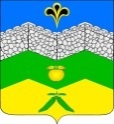 администрация адагумского сельского поселения крымского района                             ПОСТАНОВЛЕНИЕот 23.07.2020 г. 	              № 137                                                                 хутор  АдагумОб утверждении порядка ведения перечней нормативных правовых актов или их отдельных частей, содержащих обязательные требования, оценка соблюдения которых является предметом муниципального контроляВ соответствии с п. 1 ч. 2 ст. 8.2. Федерального закона от 26 декабря 2008 года № 294-ФЗ «О защите прав юридических лиц и индивидуальных предпринимателей при осуществлении государственного контроля (надзора) и муниципального контроля», в целях совершенствования организации работы по осуществлению муниципального контроля, профилактики нарушений юридическими лицами и индивидуальными предпринимателями обязательных требований, п о с т а н о в л я ю:1. Утвердить Порядок ведения перечней нормативных правовых актов или их отдельных частей, содержащих обязательные требования, оценка соблюдения которых является предметом муниципального контроля (приложение № 1).2. Утвердить следующие перечни:1) перечень нормативных правовых актов или их отдельных частей, содержащих обязательные требования, оценка соблюдения которых является предметом муниципального контроля при осуществлении муниципального контроля за сохранностью автомобильных дорог местного значения в границах населенных пунктов Адагумского сельского поселения Крымского района  (приложение № 2);2) перечень нормативных правовых актов или их отдельных частей, содержащих обязательные требования, оценка соблюдения которых является предметом муниципального контроля за соблюдением правил благоустройства на территории Адагумского сельского поселения Крымского района (приложение № 3);3) перечень нормативных правовых актов или их отдельных частей, содержащих обязательные требования, оценка соблюдения которых является предметом муниципального контроля при осуществлении муниципального контроля в области торговой деятельности на территории Адагумского сельского поселения Крымского района (приложение № 4).3. Возложить на ответственных по осуществлению муниципального контроля на территории Адагумского сельского поселения Крымского района ведение Перечня и его актуализацию.4. Специалисту 1 категории  администрации Адагумского сельского                поселения Крымского района М. М. Козубенко разместить настоящее постановление на официальном сайте администрации Адагумского сельского поселения Крымского района в информационно - телекоммуникационной сети  «Интернет».5. Контроль за выполнением настоящего постановления оставляю за собой.6. Постановление вступает в силу со дня его подписания.ГлаваАдагумского сельского поселенияКрымского района                                                                    А. В. ГрицютаПриложение № 1к постановлению администрацииАдагумского сельского поселения Крымского районаот 23.07.2020 г. № 137Порядокведения перечней нормативных правовых актов или их отдельных частей, содержащих обязательные требования, оценка соблюдения которых является предметом муниципального контроля,осуществляемого на территории Адагумского сельского поселения Крымского района1. Настоящий порядок устанавливает правила ведения перечней нормативных правовых актов или их отдельных частей, содержащих обязательные требования, оценка соблюдения которых является предметом муниципального контроля (далее – Перечень актов), осуществляемого администрацией Адагумского сельского поселения Крымского района (далее - Администрация).2. В Перечень актов включаются акты, которыми устанавливаются обязательные требования, соблюдение которых подлежит проверке при осуществлении муниципального контроля Администрацией, в том числе:2.1. федеральные законы;2.2. указы Президента Российской Федерации, постановления и распоряжения Правительства Российской Федерации;2.3. нормативные правовые акты федеральных органов исполнительной власти;2.4. законы и иные нормативные правовые акты Краснодарского края;2.5. муниципальные правовые акты;2.6. иные нормативные документы, обязательность соблюдения которых установлена законодательством Российской Федерации.3. Ведение Перечня осуществляется уполномоченными должностными лицами администрации Адагумского сельского поселения Крымского района (далее – должностные лица) и включает в себя:3.1. проведение мониторинга и обобщение практики фактического применения Перечня актов при планировании и проведении мероприятий по муниципальному контролю;3.2. обеспечение размещения на официальном сайте администрации Адагумского сельского поселения Крымского района в информационно-телекоммуникационной сети «Интернет» (далее – официальный сайт) Перечня актов и поддержание его в актуальном состоянии;3.3. обеспечение размещения на официальном сайте информационных материалов и разъяснений, связанных с применением Перечня актов;3.4. проведение мониторинга изменений нормативных правовых актов, включенных в Перечень актов, в том числе отслеживание признания их утратившими силу;3.5. подготовку предложений о внесении изменений в Перечень актов, в том числе в связи с принятием или выявлением новых актов, устанавливающих обязательные требования;3.6. рассмотрение поступающих в Администрацию обращений, связанных с содержанием, ведением и применением Перечня актов, и ведением их учета.4. В случае если по результатам осуществления мероприятий, указанных в пункте 3 настоящего Порядка, выявлены акты, подлежащие включению в Перечень и (или) исключению из Перечня актов, должностными лицами готовятся необходимые изменения в Перечень актов.4.1. Предельный срок внесения изменений в Перечень актов - в течение 15 рабочих дней со дня отмены, изменения нормативных правовых актов,включенных в Перечень актов, или со дня принятия или выявления новыхнормативных правовых актов, устанавливающих обязательные требования.4.2. Предельный срок актуализации размещенного на официальном сайте администрации Адагумского сельского поселения Крымского района Перечня актов - в течение 5 рабочих дней с даты внесения изменений в Перечень актов.Приложениек Порядку ведения перечней нормативных правовых актов или их отдельных частей, содержащих обязательные требования, оценка соблюдения которых является предметом муниципального контроляФормаПеречня нормативных правовых актов или их отдельных частей, содержащих обязательные требования, оценка соблюдения которых является предметом муниципального контроля___________________________________________________________(наименование органа муниципального контроля)Переченьнормативных правовых актов или их отдельных частей, содержащих обязательные требования, оценка соблюдения которых является предметом муниципального контроля при осуществлении___________________________________________________________(наименование вида муниципального контроля)Раздел I. Федеральные законы Раздел II. Указы Президента РоссийскойФедерации, постановления и распоряжения ПравительстваРоссийской ФедерацииРаздел III. Нормативные правовые акты федеральных органовисполнительной власти и нормативные документы федеральныхорганов исполнительной властиРаздел IV. Законы и иные нормативные правовые актыКраснодарского краяРаздел V. Муниципальные правовые актыРаздел VI. Иные нормативные документы,обязательность соблюдения которых установленазаконодательством Российской ФедерацииПриложение № 2к постановлению администрацииАдагумского сельского поселения Крымского районаот 23.07.2020 г.  № 137Администрация Адагумского сельского поселения Крымского районаПереченьнормативных правовых актов или их отдельных частей, содержащих обязательные требования, оценка соблюдения которых является предметом муниципального контроля при осуществлении муниципального контроля за сохранностью автомобильных дорог местного значения в границах населенных пунктов Адагумского сельского поселения Крымского районаРаздел I. Федеральные законы Раздел II. Указы Президента РоссийскойФедерации, постановления и распоряжения ПравительстваРоссийской ФедерацииРаздел III. Нормативные правовые акты федеральных органовисполнительной власти и нормативные документы федеральныхорганов исполнительной властиРаздел IV. Законы и иные нормативные правовые актыКраснодарского краяРаздел V. Муниципальные правовые актыРаздел VI. Иные нормативные документы,обязательность соблюдения которых установленазаконодательством Российской ФедерацииПриложение № 3к постановлению администрацииАдагумского сельского поселения Крымского районаот 23.07.2020 г.  № 137Администрация Адагумского сельского поселения Крымского районаПереченьнормативных правовых актов или их отдельных частей, содержащих обязательные требования, оценка соблюдения которых является предметом муниципального контроля за соблюдением правил благоустройства на территории Адагумского сельского поселения Крымского районаРаздел I. Федеральные законы Раздел II. Указы Президента РоссийскойФедерации, постановления и распоряжения ПравительстваРоссийской ФедерацииРаздел III. Нормативные правовые акты федеральных органовисполнительной власти и нормативные документы федеральныхорганов исполнительной властиРаздел IV. Законы и иные нормативные правовые актыКраснодарского краяРаздел V. Муниципальные правовые актыРаздел VI. Иные нормативные документы,обязательность соблюдения которых установленазаконодательством Российской ФедерацииПриложение № 4к постановлению администрацииАдагумского сельского поселения Крымского районаот 23.07.2020 г.  № 137Администрация Адагумского сельского поселения Крымского районаПереченьнормативных правовых актов или их отдельных частей, содержащих обязательные требования, оценка соблюдения которых является предметом муниципального контроля при осуществлении муниципального контроля в области торговой деятельности на территории Адагумского сельского поселения Крымского районаРаздел I. Федеральные законы Раздел II. Указы Президента РоссийскойФедерации, постановления и распоряжения ПравительстваРоссийской ФедерацииРаздел III. Нормативные правовые акты федеральных органовисполнительной власти и нормативные документы федеральныхорганов исполнительной властиРаздел IV. Законы и иные нормативные правовые актыКраснодарского краяРаздел V. Муниципальные правовые актыРаздел VI. Иные нормативные документы,обязательность соблюдения которых установленазаконодательством Российской Федерации№Наименование и реквизиты правового акта, иного документаКраткое описание круга лиц, и (или) видов деятельности, и (или) перечня объектов, в отношении которых устанавливаются обязательные требованияУказание на конкретные статьи, части или иные структурные единицы нормативного правового акта, иного документа, содержащие обязательные требования№Наименование и реквизиты правового акта, иного документаКраткое описание круга лиц, и (или) видов деятельности, и (или) перечня объектов, в отношении которых устанавливаются обязательные требованияУказание на конкретные статьи, части или иные структурные единицы нормативного правового акта, иного документа, содержащие обязательные требования№Наименование и реквизиты правового акта, иного документаКраткое описание круга лиц, и (или) видов деятельности, и (или) перечня объектов, в отношении которых устанавливаются обязательные требованияУказание на конкретные статьи, части или иные структурные единицы нормативного правового акта, иного документа, содержащие обязательные требования№Наименование и реквизиты правового акта, иного документаКраткое описание круга лиц, и (или) видов деятельности, и (или) перечня объектов, в отношении которых устанавливаются обязательные требованияУказание на конкретные статьи, части или иные структурные единицы нормативного правового акта, иного документа, содержащие обязательные требования№Наименование и реквизиты правового акта, иного документаКраткое описание круга лиц, и (или) видов деятельности, и (или) перечня объектов, в отношении которых устанавливаются обязательные требованияУказание на конкретные статьи, части или иные структурные единицы нормативного правового акта, иного документа, содержащие обязательные требования№Наименование и реквизиты правового акта, иного документаКраткое описание круга лиц, и (или) видов деятельности, и (или) перечня объектов, в отношении которых устанавливаются обязательные требованияУказание на конкретные статьи, части или иные структурные единицы нормативного правового акта, иного документа, содержащие обязательные требования№Наименование и реквизиты правового акта, иного документаКраткое описание круга лиц, и (или) видов деятельности, и (или) перечня объектов, в отношении которых устанавливаются обязательные требованияУказание на конкретные статьи, части или иные структурные единицы нормативного правового акта, иного документа, содержащие обязательные требованияКодекс Российской Федерации об административных правонарушениях от30 декабря 2001 г. № 195-ФЗюридические лица, индивидуальные предприниматели п. 1 ст. 19.4; ст. 19.4.1;п. 1 ст. 19.5; ст. 19.7;ст. 11.21Федеральный закон от 26 декабря 2008 г. № 294-ФЗ «О защите прав юридических лиц и индивидуальных предпринимателей при осуществлении государственного контроля (надзора) и муниципального контроля»юридические лица, индивидуальные предпринимателич. 1 ст. 9, ч. 1 ст. 10, ч. 1 ст. 11, ч. 1 ст. 12, ст. 25Федеральный закон от 8 ноября 2007 г. № 257-ФЗ «Об автомобильных дорогах и о дорожной деятельности в Российс- кой Федерации и о внесении изменений в отдельные законодательные акты Российской Федерации»юридические лица, индивидуальные предпринимателипункты 8, 9, 10, 11, 12статьи 3; статья 22; статья 29№Наименование и реквизиты правового акта, иного документаКраткое описание круга лиц, и (или) видов деятельности, и (или) перечня объектов, в отношении которых устанавливаются обязательные требованияУказание на конкретные статьи, части или иные структурные единицы нормативного правового акта, иного документа, содержащие обязательные требованияотсутствуют№Наименование и реквизиты правового акта, иного документаКраткое описание круга лиц, и (или) видов деятельности, и (или) перечня объектов, в отношении которых устанавливаются обязательные требованияУказание на конкретные статьи, части или иные структурные единицы нормативного правового акта, иного документа, содержащие обязательные требованияотсутствуют№Наименование и реквизиты правового акта, иного документаКраткое описание круга лиц, и (или) видов деятельности, и (или) перечня объектов, в отношении которых устанавливаются обязательные требованияУказание на конкретные статьи, части или иные структурные единицы нормативного правового акта, иного документа, содержащие обязательные требованияЗакон Краснодарского края от 23.07.2003 № 608-КЗ "Об админи- стративных правонарушениях"юридические лица, индивидуальные предпринимателист. 5.11; ст. 6.2Закон Краснодарского края от 07 июня 2001 года n 369-КЗ «Об автомобильных дорогах, расположенных на территории Краснодарского края»юридические лица, индивидуальные предпринимателип. 1 ч. 5 ст.19; п. 1 ч. 4 ст. 22; ст. 29№Наименование и реквизиты правового акта, иного документаКраткое описание круга лиц, и (или) видов деятельности, и (или) перечня объектов, в отношении которых устанавливаются обязательные требованияУказание на конкретные статьи, части или иные структурные единицы нормативного правового акта, иного документа, содержащие обязательные требованияПостановление администрации Адагумского сельского поселения Крымского района от 19.08.2016 г. № 314 «Положение об  автомо-бильных дорогах и о дорожной деятельности на территории Адагумского сельского поселения Крымского района»юридические лица, индивидуальные предпринимателиПриложение к постановлениюПостановление администрации Адагумского сельского поселения Крымского района от 19.08.2016 г. № 315 «О порядке содержания и ремонта, автомобильных дорог общего пользования местного значения Адагумского  сельскогопоселения Крымского района»юридические лица, индивидуальные предпринимателиПриложение к постановлениюПостановление администрации Адагумского сельского поселения Крымского района от 21.11.2017 г. № 174 «Об утверждении административного регламента по исполнению администрацией    Адагумского сельского поселения   Крымского района муниципальной функции «Осуществление муници- пального контроля за сохран- ностью автомобильных дорог местного значения в границах населенных пунктов Адагумского сельского поселения»юридические лица, индивидуальные предпринимателиПриложение к постановлению№Наименование и реквизиты правового акта, иного документаКраткое описание круга лиц, и (или) видов деятельности, и (или) перечня объектов, в отношении которых устанавливаются обязательные требованияУказание на конкретные статьи, части или иные структурные единицы нормативного правового акта, иного документа, содержащие обязательные требованияотсутствуют№Наименование и реквизиты правового акта, иного документаКраткое описание круга лиц, и (или) видов деятельности, и (или) перечня объектов, в отношении которых устанавливаются обязательные требованияУказание на конкретные статьи, части или иные структурные единицы нормативного правового акта, иного документа, содержащие обязательные требованияКодекс Российской Федерации об административных правонарушениях от 30 декабря 2001 г. № 195-ФЗюридические лица, индивидуальные предприниматели п. 1 ст. 19.4; ст. 19.4.1;п. 1 ст. 19.5; ст. 19.7Федеральный закон от 26 декабря 2008 г. № 294-ФЗ «О защите прав юридических лиц и индивидуальных предпринимателей при осуществлении государственного контроля (надзора) и муниципального контроля»юридические лица, индивидуальные предпринимателич. 1 ст. 9, ч. 1 ст. 10, ч. 1 ст. 11, ч. 1 ст. 12, ст. 25№Наименование и реквизиты правового акта, иного документаКраткое описание круга лиц, и (или) видов деятельности, и (или) перечня объектов, в отношении которых устанавливаются обязательные требованияУказание на конкретные статьи, части или иные структурные единицы нормативного правового акта, иного документа, содержащие обязательные требованияотсутствуют№Наименование и реквизиты правового акта, иного документаКраткое описание круга лиц, и (или) видов деятельности, и (или) перечня объектов, в отношении которых устанавливаются обязательные требованияУказание на конкретные статьи, части или иные структурные единицы нормативного правового акта, иного документа, содержащие обязательные требованияотсутствуют№Наименование и реквизиты правового акта, иного документаКраткое описание круга лиц, и (или) видов деятельности, и (или) перечня объектов, в отношении которых устанавливаются обязательные требованияУказание на конкретные статьи, части или иные структурные единицы нормативного правового акта, иного документа, содержащие обязательные требованияЗакон Краснодарского края от 23.07.2003 № 608-КЗ "Об админи- стративных правонарушениях"юридические лица, индивидуальные предпринимателист. 3.2; ст. 5.11; ст. 7.2; ст. 7.15№Наименование и реквизиты правового акта, иного документаКраткое описание круга лиц, и (или) видов деятельности, и (или) перечня объектов, в отношении которых устанавливаются обязательные требованияУказание на конкретные статьи, части или иные структурные единицы нормативного правового акта, иного документа, содержащие обязательные требованияРешение Совета Адагумского сельского поселения Крымского района от 21.02.2020 г. № 26 «Об утверждении Правил благоустрой- ства и санитарного содержания территории Адагумского сельско- го поселения Крымского района»юридические лица, индивидуальные предпринимателиПриложение к решениюПостановление администрации Адагумского сельского поселения Крымского района от 21.11.2017 г. № 178 «Об утверждении административного регламента исполнения муниципальной функ- ции "Осуществление муниципаль- ного контроля в области благоустройства территории Адагумского сельского поселения Крымского района» с последующими редакциямиюридические лица, индивидуальные предпринимателиПриложение к постановлению№Наименование и реквизиты правового акта, иного документаКраткое описание круга лиц, и (или) видов деятельности, и (или) перечня объектов, в отношении которых устанавливаются обязательные требованияУказание на конкретные статьи, части или иные структурные единицы нормативного правового акта, иного документа, содержащие обязательные требованияотсутствуют№Наименование и реквизиты правового акта, иного документаКраткое описание круга лиц, и (или) видов деятельности, и (или) перечня объектов, в отношении которых устанавливаются обязательные требованияУказание на конкретные статьи, части или иные структурные единицы нормативного правового акта, иного документа, содержащие обязательные требованияКодекс Российской Федерации об административных правонарушениях от30 декабря 2001 г. № 195-ФЗюридические лица, индивидуальные предприниматели п. 1 ст. 19.4; ст. 19.4.1;п. 1 ст. 19.5; ст. 19.7;ч. 1 ст. 14.1; ст. 14.2Федеральный закон от 26 декабря 2008 г. № 294-ФЗ «О защите прав юридических лиц и индивидуальных предпринимателей при осуществлении государственного контроля (надзора) и муниципального контроля»юридические лица, индивидуальные предпринимателич. 1 ст. 9, ч. 1 ст. 10, ч. 1 ст. 11, ч. 1 ст. 12, ст. 25Федеральный закон от 28 декабря 2009 г. № 381-ФЗ "Об основах государственного регулирования торговой деятельности в Российской Федерации"юридические лица, индивидуальные предпринимателич. 1 ст. 8; ст. 10; ст. 11№Наименование и реквизиты правового акта, иного документаКраткое описание круга лиц, и (или) видов деятельности, и (или) перечня объектов, в отношении которых устанавливаются обязательные требованияУказание на конкретные статьи, части или иные структурные единицы нормативного правового акта, иного документа, содержащие обязательные требованияотсутствуют№Наименование и реквизиты правового акта, иного документаКраткое описание круга лиц, и (или) видов деятельности, и (или) перечня объектов, в отношении которых устанавливаются обязательные требованияУказание на конкретные статьи, части или иные структурные единицы нормативного правового акта, иного документа, содержащие обязательные требованияотсутсвуют№Наименование и реквизиты правового акта, иного документаКраткое описание круга лиц, и (или) видов деятельности, и (или) перечня объектов, в отношении которых устанавливаются обязательные требованияУказание на конкретные статьи, части или иные структурные единицы нормативного правового акта, иного документа, содержащие обязательные требованияЗакон Краснодарского края от 23.07.2003 № 608-КЗ "Об админи- стративных правонарушениях"юридические лица, индивидуальные предпринимателист. 3.8; ст. 5.11Закон Краснодарского края от   31.05.2005 N 879-КЗ "О государст- венной политике Краснодарского края в сфере торговой деятельностиюридические лица, индивидуальные предпринимателист. 15Закон Краснодарского края от  01.03.2011 N 2195-КЗ "Об организа- ции деятельности розничных рын- ков, ярмарок и агропромышленных выставок-ярмарок на территории Краснодарского   края"юридические лица, индивидуальные предпринимателист. 8; ст. 11№Наименование и реквизиты правового акта, иного документаКраткое описание круга лиц, и (или) видов деятельности, и (или) перечня объектов, в отношении которых устанавливаются обязательные требованияУказание на конкретные статьи, части или иные структурные единицы нормативного правового акта, иного документа, содержащие обязательные требованияПостановление администрации Адагумского сельского поселения Крымского района от 17.12.2018 г. № 197 «Об утверждении админи- стративного регламента админист- рации Адагумского сельского поселения Крымского района по предоставлению муниципальной услуги  «Выдача разрешения на право организации розничного рынка»юридические лицаПриложение к постановлениюПостановление администрации Адагумского сельского поселения Крымского района от 20.05.2019 г. № 69 «О размещении  нестационар ных торговых объектов на территории Адагумского сельско- го поселения Крымского района»юридические лица, индивидуальные предпринимателиПриложение № 1 к постановлениюПостановление администрации Адагумского сельского поселения Крымского района от 21.11.2017 г. № 175 «Об утверждении админис- тративного регламента исполне- ния администрацией Адагумского сельского поселения Крымского района муниципальной функции «Осуществление муниципального контроля в области торговой деятельности»юридические лица, индивидуальные предпринимателиПриложение  к постановлению№Наименование и реквизиты правового акта, иного документаКраткое описание круга лиц, и (или) видов деятельности, и (или) перечня объектов, в отношении которых устанавливаются обязательные требованияУказание на конкретные статьи, части или иные структурные единицы нормативного правового акта, иного документа, содержащие обязательные требованияотсутствуют